We are thrilled to host your school at the Powers Art Center.  Please read the following information to ensure a successful visit.POWERS ART CENTER FIELD TRIP PACKAGEPAGE 2 – FUNDAMENTALSPAGES 3-4 - ARTISTSPAGE 5 – RESOURCESPAGE 6 – SCHEDULE PAGES 7-8 - CONTRACT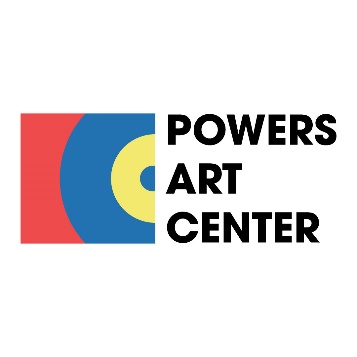 FUNDAMENTALSThe Powers Art Center’s mission is to make art accessible to students of all ages.Admission to the Powers Art Center is free, but the experience is priceless.Field Trip days and times are Tuesdays and Wednesdays, 10am – 11:30am.One adult chaperone is required for every 10 students (18 years and younger).The Museum has a small coat area for groups, please leave larger belongings on bus or in cars. Chaperones must always remain with their group including visits to the restrooms and drinking fountain.No entering the reflection pools area.Keep a respectful distance from artworks, please do not touch the art.No food, drink, or chewing gum allowed in the Museum. A drinking fountain is available, no water bottles in the Museum.The gift shop is not open during field trips.We observe all CDC and COVID-19 guidelines regarding masks and social distancing.ARTISTS AT THE POWERS ART CENTERJasper Johns – (born May 15, 1930) is an American painter, sculptor, and printmaker whose work is associated with Neo-Dada and Pop Art.  Johns is best known for his series of flags, maps, targets, letters, and numbers. Because Johns imported well-known motifs into the fine arts, his paintings could be viewed as both representational (a flag, a target) and abstract (stripes, circles). Johns has said that these motifs are "things the mind already knows."In 1958, gallery owner Leo Castelli discovered Johns while visiting fellow artist’s Robert Rauschenberg's studio. Castelli remembered, "I was confronted with that miraculous array of unprecedented images -- flags, red, white and blue... all white... large ones... small ones, targets... numbers, alphabets. Just an incredible sight ... Something one could not imagine, new and out of the blue (Jasper Johns, American Legend – The New York Times).” Castelli immediately offered Johns his first solo show. It was here that the director of New York's MOMA purchased four works from this show catapulting him into the art world. Leo Castelli introduced John Powers to Jasper Johns and helped guide Powers during his early years of collecting.Jasper Johns produced his first lithograph prints in 1960. Johns became engrossed in printmaking because it held limitless possibilities as a means of creative expression. Johns’ lives in Sharon, Connecticut, and spends time in his studio creating four or five works a year.Andy Warhol – (born Andrew Warhola Jr.; 1928–1987) was an American artist, film director, and producer who was a leading figure in the Pop Art movement. It was during the 1960s that Warhol began to make paintings of iconic American objects such as dollar bills, Campbell's soup cans, Coca-Cola bottles, celebrities such as Marilyn Monroe, Elvis Presley, Muhammad Ali and Elizabeth Taylor. During these years, he founded his studio, "The Factory” where a wide range of artists, writers, musicians gathered. His work is both popular and controversial. John and Kimiko Powers first met Warhol in New York before the artist was well-known. John was impressed to see that Warhol was working without an assistant, and he decided to commission the artist to make a portrait of his wife. From then onward, Warhol and the couple became good friends.  John and Kimiko visited the artist at the Factory and joined him for dinner regularly while they lived in New York.Takashi Nakazato – (born 1937) is a thirteenth generational potter. He was trained at his family’s studio and mastered traditional Karatsu ceramic techniques. Through his work in Colorado and elsewhere outside Japan, Takashi has expanded the scope of Karatsu ceramics while being faithful to his heritage. He is one of the most celebrated Japanese potters and his work may be found in museums throughout the world.Buckminster Fuller – (born Richard Buckminster Fuller; 1895–1983) was an American architect, author, designer, inventor, and futurist. Fuller developed numerous inventions, mainly architectural designs, and reinvented the geodesic dome. RESOURCES FOR SCHOOL AGED CHILDRENJASPER JOHNSMOMA Official Site https://www.moma.org/search/?q=jasper+johns“Map” by Jasper Johns, 1961 / MOMA Education https://www.youtube.com/watch?v=wer4F-2qd-YThe Enduring Power of Jasper Johns’ Iconic Flag http://www.sothebys.com/content/sothebys/fr/news-video/videos/2018/06/the-enduring-power-of-jasper-johns-iconic-flag.htmlJasper Johns Exhibit Opening in LA’s Broad Museum https://www.youtube.com/watch?v=IffGx2xrz6MSCHEDULEAt the Powers Art Center, our goal is to schedule field trips in the simplest way possible: by direct contact! Field Trips may be scheduled for Tuesday’s or Wednesday’s, 10 to 11:30am.Sonya Taylor Moore, Director, will customize your school’s trip to The Museum.   Sonya@powersartcenter.org(970) 963-4445We realize every school is different and has unique challenges facilitating field trips. If transportation costs have hindered your school from visiting the Powers Art Center in the past, we can provide options that might assist. POWERS ART CENTEREDUCATIONAL FIELD TRIP AGREEMENT & CONTRACTSchool: Contact: Date/s: Time: 10 – 11:30amTerms Field trip date must be confirmed by completion of registration forms not later than two weeks prior to field trip date.Please read and initial each of the following stipulations.Field Trips are provided Tuesdays and Wednesdays beginning at 10am and ending at 11:30am   ____Field Trip Scheduling Field trips must be scheduled at least two weeks prior to the selected tour date. Field trips will not be considered as scheduled until this completed and signed Agreement has been received and confirmed by Sonya Taylor Moore at the Powers Art Center.    ____Powers Art Center Indemnification. The School, school representatives, attendees, or agents visiting with the school agrees to indemnify and hold harmless the Powers Art Center from and against any and all liability, loss, cost or expense, including reasonable attorney’s fees caused or contributed by the School and its agents, its students, and its guests arising out of any action or proceeding resulting from personal injury or accident or loss or damage of property resulting from the school field trip or from attendance by the person or group sponsoring the event, its members, agents, employees, and invitees.  Your signature to this contract is acknowledgement of this indemnification agreement.   ____Field Trip Attendance & Chaperones A minimum of 10 students and/or adults is required to reserve a field trip. A minimum chaperone ratio of 1:10 is required to ensure an enjoyable experience for all visitors. Chaperones include teachers and parents. The final field trip attendance count of students, teachers and chaperones are due to Powers Art Center at least one week prior to the scheduled tour date.  ____Health Check. All visitors must be fever and symptom free at least 24 hours prior to visit. Any students presenting signs of illness will be asked to leave the Powers Art Center.    ____Arrival When the school group arrives, the Powers Art Center will request that the group gather in the entrée area of the museum until greeted by a museum director. Please see Code of Conduct on page 3. ____Modifications and Cancellations A school group may request to modify its reservation one week prior to its scheduled time.  A school group may cancel its reservation at any time. The Powers Art Center may need to cancel or reschedule the field trip due to inclement weather or unforeseen circumstance.  If a field trip must be canceled due to the Powers Art Center’s weather closure, the Powers Art Center will work with the tour group to reschedule its field trip. ____Submitted by:		Accepted by: Powers Art					CenterTitle:	                                                                  Title:  Sonya Taylor Moore - Director	Date: 		Date:  	